Using Ti-30 to find standard devation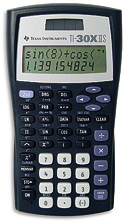 Example Data Set: 1, 1, 1, 4, 7, 7, 7 sample standard deviation = 3Hit 2nd, Data (this means really that you are entering the STAT menu)  Select 1-Var.  A blank screen will appear. Select Data again. X1 will appear.  Enter in 1. Scroll down, you will see FRQ=1. Scroll down.  You will see X2=. Enter 1. Scroll down, you will see FRQ=1. Scroll Down.  Enter the last number 7. Scroll down, you will see FRQ=1.  Select STATVAR.  Use the right arrow key to get: n, x-bar, and sx.how to's for other calculators available from this website:http://www.stat.ufl.edu/~mmeece/2023/Calculator.htm